ПАВЛОГРАДСЬКА МІСЬКА РАДАВИКОНАВЧИЙ КОМІТЕТР І Ш Е Н Н Я23.10.2019 р.		    м. Павлоград					№ 940Про надання дозволу на встановлення дорожніх знаків 	Згідно з пп.1, п. а, ч. 1 ст. 31, ч.1, 2 ст.52, ст.59 Закону України 
„Про місцеве самоврядування в Україні”, на виконання «Програми реформування і розвитку житлово-комунального господарства та об’єктів благоустрою міста Павлоград на 2015-2019 роки», затвердженої рішенням сесії Павлоградської міської ради від 23.12.2014 р. № 1469-49/VI, з метою забезпечення безпеки  дорожнього руху, виконавчий комітет Павлоградської міської радиВ И Р І Ш И В:1. Надати дозвіл на встановлення на перехресті вул. Харківська –                    вул. Шутя дорожніх знаків: 2.4 "Кінець головної дороги",  2.2 "Проїзд без зупинки заборонено", 5.35.1, 5.35.2 "Пішохідний перехід", 7.8 "Напрямок головної дороги",  5.62  "Місце зупинки».2. Комунальному   підприємству «Павлоград-Світло» (Сінюков) встановити дорожні знаки згідно з ДСТУ 4100-2002 «Знаки дорожні. Загальні технічні умови. Правила застосування»  та нанести лінії дорожньої розмітки згідно з ДСТУ 2587-2010 «Розмітка дорожня. Загальні технічні вимоги. Методи контролювання. Правила застосування».3. Координацію роботи щодо виконання даного рішення покласти на начальника управління комунального господарства та будівництва 
Завгороднього А.Ю., контроль - на першого заступника міського голови 
Мовчана В.С.В.о.міського голови                                                                          В.С.Мовчан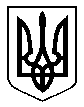 